Security Incident Reporting Form Template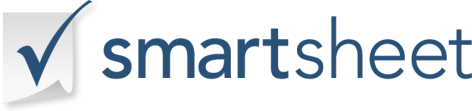 REPORTED BY:DATE OF REPORT:TITLE / ROLE:INCIDENT NO.:SIGNATURE:SUPERVISOR:SECURITY INCIDENT INFORMATIONSECURITY INCIDENT INFORMATIONSECURITY INCIDENT INFORMATIONSECURITY INCIDENT INFORMATIONSECURITY INCIDENT INFORMATIONSECURITY INCIDENT INFORMATIONSECURITY INCIDENT INFORMATIONSECURITY INCIDENT INFORMATIONSECURITY INCIDENT INFORMATIONSECURITY INCIDENT INFORMATIONSECURITY INCIDENT INFORMATIONSECURITY INCIDENT INFORMATIONSECURITY INCIDENT INFORMATIONINCIDENT TYPE:INCIDENT TYPE:DATE OF INCIDENT:DATE OF INCIDENT:DATE OF INCIDENT:LOCATION:LOCATION:CITY:CITY:STATE: ZIP CODE: SPECIFIC AREA OF LOCATION (if applicable):SPECIFIC AREA OF LOCATION (if applicable):SPECIFIC AREA OF LOCATION (if applicable):INCIDENT DESCRIPTION:INCIDENT DESCRIPTION:INCIDENT DESCRIPTION:INCIDENT DESCRIPTION:INCIDENT DESCRIPTION:INCIDENT DESCRIPTION:INCIDENT DESCRIPTION:INCIDENT DESCRIPTION:INCIDENT DESCRIPTION:INCIDENT DESCRIPTION:INCIDENT DESCRIPTION:INCIDENT DESCRIPTION:INCIDENT DESCRIPTION:NAME / ROLE / CONTACT OF SUSPECTS:NAME / ROLE / CONTACT OF SUSPECTS:NAME / ROLE / CONTACT OF SUSPECTS:NAME / ROLE / CONTACT OF SUSPECTS:NAME / ROLE / CONTACT OF SUSPECTS:NAME / ROLE / CONTACT OF SUSPECTS:NAME / ROLE / CONTACT OF SUSPECTS:NAME / ROLE / CONTACT OF SUSPECTS:NAME / ROLE / CONTACT OF SUSPECTS:NAME / ROLE / CONTACT OF SUSPECTS:NAME / ROLE / CONTACT OF SUSPECTS:NAME / ROLE / CONTACT OF SUSPECTS:NAME / ROLE / CONTACT OF SUSPECTS:1.2.3.DESCRIPTION OF UNAPPREHENDED SUSPECTS:DESCRIPTION OF UNAPPREHENDED SUSPECTS:DESCRIPTION OF UNAPPREHENDED SUSPECTS:DESCRIPTION OF UNAPPREHENDED SUSPECTS:DESCRIPTION OF UNAPPREHENDED SUSPECTS:DESCRIPTION OF UNAPPREHENDED SUSPECTS:DESCRIPTION OF UNAPPREHENDED SUSPECTS:DESCRIPTION OF UNAPPREHENDED SUSPECTS:DESCRIPTION OF UNAPPREHENDED SUSPECTS:DESCRIPTION OF UNAPPREHENDED SUSPECTS:DESCRIPTION OF UNAPPREHENDED SUSPECTS:DESCRIPTION OF UNAPPREHENDED SUSPECTS:DESCRIPTION OF UNAPPREHENDED SUSPECTS:1.2.3.WITNESS OR VICTIM NAME / CONTACT / SPECIFIC RELATIONSHIP TO INCIDENT:WITNESS OR VICTIM NAME / CONTACT / SPECIFIC RELATIONSHIP TO INCIDENT:WITNESS OR VICTIM NAME / CONTACT / SPECIFIC RELATIONSHIP TO INCIDENT:WITNESS OR VICTIM NAME / CONTACT / SPECIFIC RELATIONSHIP TO INCIDENT:WITNESS OR VICTIM NAME / CONTACT / SPECIFIC RELATIONSHIP TO INCIDENT:WITNESS OR VICTIM NAME / CONTACT / SPECIFIC RELATIONSHIP TO INCIDENT:WITNESS OR VICTIM NAME / CONTACT / SPECIFIC RELATIONSHIP TO INCIDENT:WITNESS OR VICTIM NAME / CONTACT / SPECIFIC RELATIONSHIP TO INCIDENT:WITNESS OR VICTIM NAME / CONTACT / SPECIFIC RELATIONSHIP TO INCIDENT:WITNESS OR VICTIM NAME / CONTACT / SPECIFIC RELATIONSHIP TO INCIDENT:WITNESS OR VICTIM NAME / CONTACT / SPECIFIC RELATIONSHIP TO INCIDENT:WITNESS OR VICTIM NAME / CONTACT / SPECIFIC RELATIONSHIP TO INCIDENT:WITNESS OR VICTIM NAME / CONTACT / SPECIFIC RELATIONSHIP TO INCIDENT:1.2.3.POLICE REPORT FILED?PRECINCT:REPORTING OFFICER:PHONE:FOLLOW-UP ACTION 